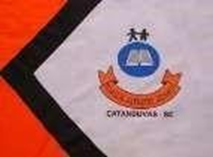 Atividade da Semana 31Esta semana vamos fazer a revisão de alguns conteúdos: Escreva o sucessor e o antecessor de cada número: 1322443899110141238245Complete: 1 dezena são ___________________________ unidades.1 dúzia são ____________________________ unidades.1 centena são __________________________ unidades.1 unidade de milhar são __________________.Escreva os números pares de 2 a 500. No caderno de matemática.Calcule mentalmente e escreva o resultado por extenso:Ex: 13 + 13 = 26 (vinte e seis) 14 + 40 =     19 + 10 =30 + 30 =22 + 25 =70 + 47 =60 + 13 =80 + 27 =100 + 100 =100 + 200 =100 + 300 = Língua PortuguesaAgora escreva uma produção de texto contando como foi o seu dia das crianças, o que você fez e o que gostaria de ter feito, com o titulo “Meu Dia”. Faça também um desenho do que você ganhou ou gostaria de ter ganhado neste dia especial. Qualquer dúvida entrar em contato via WhatsApp!
Atenciosamente, Professora Roseli!